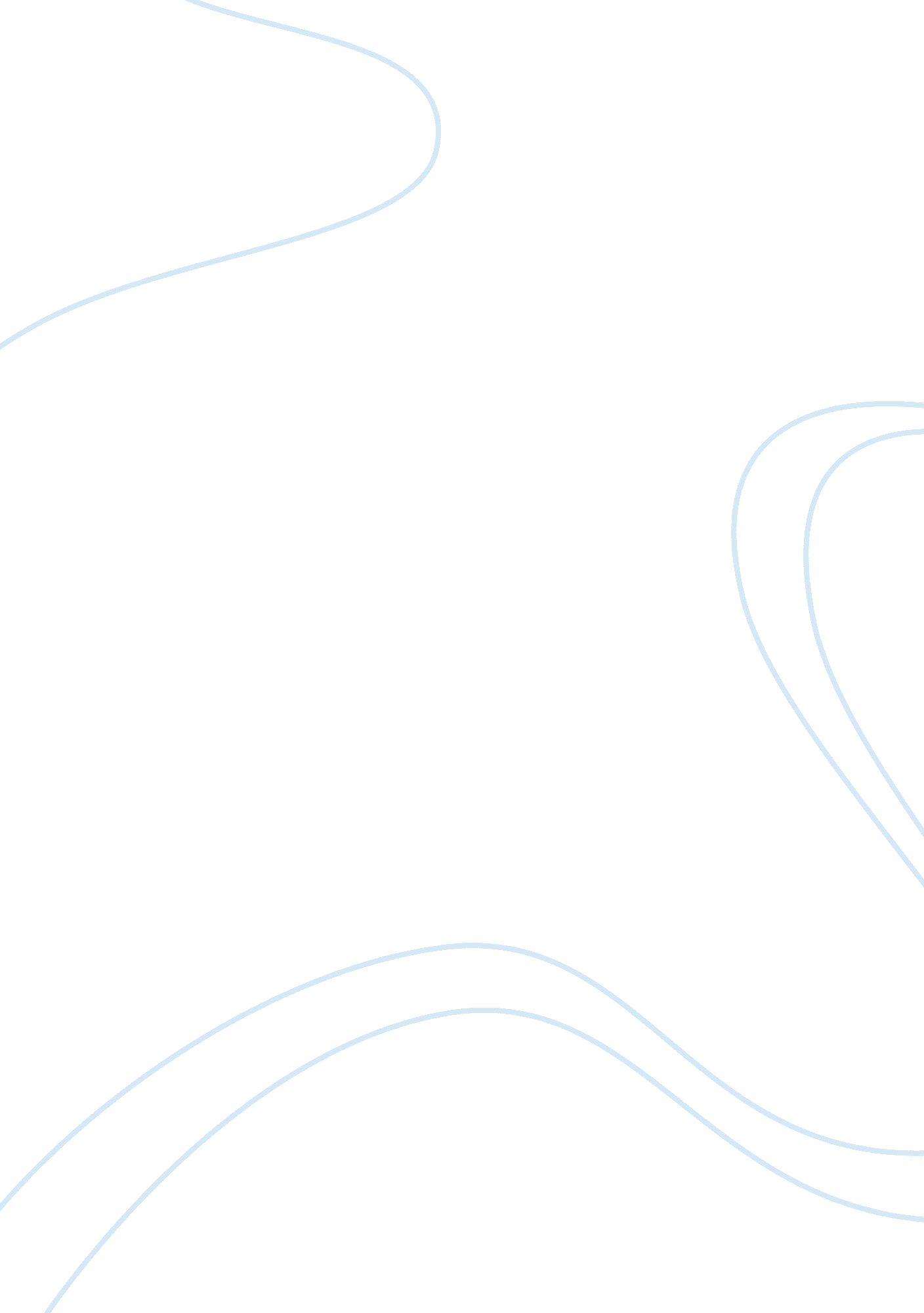 Plant sba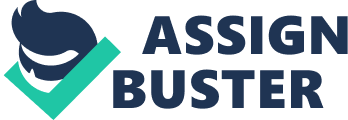 Broilers are sometimes reared on grass range using a method called pastured poultry. They need to be housed in a clean and dry environment. The broiler pens need to have some form of protective siding and watering equipment. Broilers should be properly taken care of. Broilers are chicken used for fast food, restaurants, chicken for grocery stores and deboned chicken for sandwich nuggets etc. The recommended maximum width of the coop should be 30ft but the length can be such that 6000 birds can be accommodated. With wire flooring the length will be a third of that for deep litter. Lighting is always necessary in the case of young baby chicks, it is place over the brooder, and 250 watt bulbs afford illumination and heat. The brooder is necessary for baby chick to huddle together, particularly during the colder months. Material and Equipment * Brooders * Pen * Feeders * Drinkers * Saw dust * Lighting * Feed (Broiler starter, Broiler grower, Broiler finisher ) * Vitamin supplement (vitalite) * Water * Clorox * Chicks * Scale * Broom Description of activity The day before the chicks arrive, the pen was cleaned using Clorox and a broom. After brooder was cleaned then placed in a circle and the saw dust was distributed on the floor inside. The lighting system was also put in place. The lights were place two feet above the brooder. This was done because if place to high there wouldn’t be enough or place to low the chicks will get to much heat which may result in death of the chicks. The feed that were given was Broiler starter, Broiler starter and water were given daily to the chicks for the first 2 weeks. After collection, they were placed into the brooder located in the pen (All the chicks survived the journey to the farm. The chicks were later then given fresh water with vitalite (one tea spoon to every 10 Gallons of water). This was done for three days. Feed (Broiler starter) was given to the chicks. The feed that chicks were given was increased by five pounds every week. The lights were turned on nightly. The second week of the began to consume more feed on water. The water was changed daily and the birds were monitored closely. Also the lights and the broader were removed. The chicks were now on the pen without the broader. The third week of the project the chicks were fed on a combination of broiler starter and grower this was given until the starting of week four. The pen was cleaned and water was given daily. During the fourth week, the chicks were now given broiler grower feed only. At this stage the broilers were bigger and more active. Broiler finisher feed was introduced week five also, the birds were also de-wormed. This treatment was placed in the water at the rate of two table spoon per ten gallons of water. At week six the birds weighed six pounds hence, slaughtering commenced until the pen was empty. The only feed given to the birds during the week was broiler finisher. Each bird was dressed when a market was available and sold for $5. 25 per pound. Date| Operation| 11th Feb, 2013| Chicks were placed in brooder located inside the pen and for the first 3 days of the birds’ life they were fresh water with vitalite. Broiler starter were given For the first week. There was an increase in appetite and growth| 18th Feb, 2013 | Fresh water was given every day and there was an increase in feed consumption. Also while monitoring, the weight of the birds increased by 5 or 10 pounds, the lights and the brooder were removed. 1st March, 2013| Increase feed and fresh water were given daily. Equal parts broiler starter with equal amount of broiler grower (ratio 1. 1) were given to the birds. the pens was cleaned. | 8th March, 2013| The birds received fresh water, increased of feed (broiler grower only) and they increased in weight. The birds were monitored daily. | 9th March, 2013| Fresh water, Broiler finisher mixed with boiler grower was given to the birds. De-Warming Medication (2lbs-10Gallons) was given to birds. The pen was cleaned. | ! 0th March, 2013| Each birds was dressed when market was available and sold for $6. 00 per pound. | 